РЕШЕНИЕВ соответствии с Решением Городской Думы Петропавловск-Камчатского городского округа от 31.10.2013 № 145-нд «О наградах и почетных званиях Петропавловск-Камчатского городского округа» Городская Дума Петропавловск-Камчатского городского округаРЕШИЛА:	1. Наградить Почетными грамотами Городской Думы Петропавловск-Камчатского городского округа за значительный вклад в развитие жилищно-коммунального хозяйства на территории Петропавловск-Камчатского городского округа в результате добросовестного труда и высокого уровня профессионализма следующих работников краевого государственного унитарного предприятия «Камчатский водоканал»:Барбашову Татьяну Евгеньевну – ведущего юрисконсульта юридического отдела;Блохина Николая Николаевича – слесаря аварийно-восстановительных работ 4 разряда цеха эксплуатации канализационных сетей Дирекции водоотведения; Ведягину Юлию Сергеевну – начальника отдела правового обеспечения Единого расчетного центра; Гончаренко Юлию Михайловну – ведущего юрисконсульта юридического отдела;Ермоленко Александра Владимировича – мастера участка горизонтально-направленного бурения Ремонтно-строительного цеха Дирекции капитального строительства и ремонтов;Жунковскую Марию Сергеевну – делопроизводителя отдела документационного обеспечения;  Зайцеву Евгению Андреевну – заместителя начальника Планово-экономического отдела;Иващенко Петра Константиновича – машиниста насосных установок 2 разряда цеха водозабора и водопроводных насосных станций Дирекции водоснабжения. 2. Разместить настоящее решение на официальном сайте Городской Думы 
Петропавловск-Камчатского городского округа в информационно-телекоммуникационной сети «Интернет».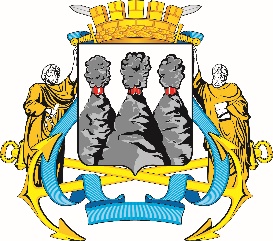 ГОРОДСКАЯ ДУМАПЕТРОПАВЛОВСК-КАМЧАТСКОГО ГОРОДСКОГО ОКРУГАот 17.03.2021 № 896-р36-я (внеочередная) сессияг. Петропавловск-КамчатскийО награждении Почетными грамотами Городской Думы Петропавловск-Камчатского городского округа работников краевого государственного унитарного предприятия «Камчатский водоканал»Председатель Городской ДумыПетропавловск-Камчатского городского округаГ.В. Монахова